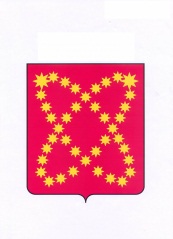 МУНИЦИПАЛЬНОЕ  БЮДЖЕТНОЕ  ОБЩЕОБРАЗОВАТЕЛЬНОЕ  УЧРЕЖДЕНИЕ  «ШКОЛА-ИНТЕРНАТ ОСНОВНОГО ОБЩЕГО ОБРАЗОВАНИЯ С.ОМОЛОН БИЛИБИНСКОГО МУНИЦИПАЛЬНОГО РАЙОНА ЧУКОТСКОГО АВТОНОМНОГО ОКРУГА»ОТЧЕТ О РЕЗУЛЬТАТАХ САМООБСЛЕДОВАНИЯ    Само обследование Муниципального бюджетного общеобразовательного учреждения «Школа интернат основного общего образования с. Омолон Билибинского муниципального района Чукотского автономного округа»  проведено на основании приказа от 01.06.2018  № 162  «О проведении само обследования образовательной организации» в сроки с 01.06.2018 по 30.06.2018 Председатель:– Страузова С.А. директор  МБОУ «ШИ с. Омолон»  Состав экспертной группы:  Макарова Т.А.  – заместитель директора по учебно-методической работе. Петрова С.Г. – заместитель директора по дошкольному образованиюСтаренко Л.В.  – заместитель директора по АХЧВыходцева Е.М.– заведующая  интернатом.Цель проведения само обследования:  подготовка отчета об обеспечении соответствующего уровня качества подготовки обучающихся и выпускников по заявленным  к государственной аккредитации образовательным программам в соответствии с федеральным образовательными государственными стандартами, о выполнении образовательной организацией показателей деятельности РАЗДЕЛ 1. ОБЩИЕ СВЕДЕНИЯ ОБ ОБРАЗОВАТЕЛЬНОМ УЧРЕЖДЕНИИПолное наименование общеобразовательного учреждения в соответствии с Уставом1.2. Юридический адрес  Фактический адрес (при наличии нескольких площадок, на которых ведется образовательная деятельность, указать все адреса) Учредитель (название организации и/или  Ф.И.О. физического лица, адрес, телефон)  1.5.Организационно правовое обеспечение деятельности учреждения ОРГАНИЗАЦИЯ И СОДЕРЖАНИЕ ОБРАЗОВАТЕЛЬНОГО ПРОЦЕССА     Главная цель модернизации современного российского образования – обеспечение доступности, повышения качества и эффективности образовательных услуг. Данная цель определяет необходимость формирования компетентностного образования. В работе  учреждение руководствуется Законом РФ «Об образовании», Уставом школы, методическими письмами и рекомендациями ДОК И С Чукотского АО, внутренними приказами, в которых определен круг регулируемых вопросов о правах и обязанностях участников образовательного процесса. План работы педагогического коллектива школы выполнен полностью в соответствии с целью школы и поставленными на 2017-2018  учебный год задачами.В  2017-2018 учебном году методической темой  школы была: «Компетенции и компетентностный подход в современном образовании»Цель: Создание условий для развития творческого потенциала учителей, направленного на формирование и развитие личности учащегося.Основные задачи:Информирование педагогических кадров о последних достижениях педагогической науки и практики, направленных на формирование у учащихся ключевых компетентностей, адекватных социально-экономическим условиям.Обучение и развитие, повышение  квалификации педагогических кадров.Повышение качества образования учащихся и развитие их творческих способностей.Выявление, обобщение и распространение педагогического опыта.Результаты работы : 1. Овладение учителями новыми теоретическими знаниями и педагогическими технологиями.2. Рост профессионализма учителей и готовности решать задачи, поставленные перед школой.3. Создание условий для самореализации учащихся и учителей в учебно-воспитательном процессе и их успешной социализации в современном обществе.4. Повышение качества процесса обучения и воспитания учащихся.Анализ деятельности, направленной на получение бесплатного основного и среднего образованияОбразование в МБОУ «ШИ с. Омолон» предусматривает следующие уровни: Дошкольное образование Начальное образование - 1-4 классы, Основное образование  - 5-9 классы.В 1 сентября 2016 года школа перешла на обучение ФГОС ОВЗ, в  ОО были разработаны адаптированные программы (НОО ЗПР вариант 7.1. и АООП с умственной  отсталостью (интеллектуальными нарушениями))В  2017-2018  учебном году школа работала в режиме 6-ти дневной недели, 1 класс в режиме 5-ти дневной рабочей недели. В школе занималось 9 классов, в которых на начало учебного года было 127  ученика, и  на конец учебного года обучался 128 учеников.  Муниципальное бюджетное  общеобразовательное учреждение «Школа интернат с. Омолон основного общего образования Билибинского муниципального района Чукотского автономного округа» реализует  образовательный процесс по программам:«Программа воспитания и обучения в детском саду» под редакцией М.В.Васильевой (базовый уровень, общеразвивающая направленность). Начальное общее образование. Основное общее образование. Адаптированная-программа-НОО ЗПР вариант 7.1. АООП с умственной  отсталостью (интеллектуальными нарушениями)Программы внеурочной деятельности Программы  дополнительного образование детей (физкультурно-спортивной, художественно- эстетической, эколого-географической, военно-патриотической, технической, литературно-краеведческой, экологической  направленности).Учебные планы составлены в соответствии - ФГОС НОО и ФГОС ООО для 1-8 классов. 9 класс обучался по Федеральному Базисному Учебному плану для образовательных учреждений РФ, утвержденному Приказом №1312 от 09.03.2004 гФормами  организации учебного процесса были  уроки, консультации, олимпиады, конкурсы, предметные недели, открытые уроки, практикумы.По индивидуальному учебному плану  обучается   один ученик  7 класса с ОВЗ  (протоколы ПМПК  №46,  47 от 07.11.2012)  Учебный план в 2017-2018 учебном году   выполнен.Важным элементом работы школы  является деятельность по вооружению учащихся базовыми знаниями. Педагогическим коллективом проводилась большая работа по предупреждению неуспеваемости: малые педагогические советы, совещания при директоре, заседания совета по профилактике правонарушений, заседания методических объединений, работа с родителями. Педагогические кадры.Педагогический коллектив школы состоит из 14  педагогов.  Из них  7  имеют первую квалификационную категорию, 3 человека имеет высшую квалификационную категорию,  1 соответствует занимаемой должности, 3 без категории  Средний возраст педагогического коллектива -  45 лет.   12 женщин, 2 мужчин.Из них имеют образование: высшее – 11, , среднее специальное – 3 человекаСредний педагогический стаж наших педагогических работников.Анализ состояния качества знаний, умений и навыков учащихся. Результаты успеваемостиВ начальных классах обучалось 51  школьник.  В основной школе на конец учебного года обучалось 77  человек, из них двое в форме очно-заочного обучения. Итоги успеваемости в 2-9  классах следующие:Только на «5» -  6   человекНа «4» и «5»  -  28  человекНа «4» и  «3»   - 84  человекС отметкой «2» - 1  человек% успеваемости  по школе составил – 99%,  % качества  по школе  составил –   22% Сравнительный анализ успеваемости и качества знаний в %Сравнительный анализ качества знаний и успеваемости по классамМБОУ «ШИ с. Омолон» за 2017-2018 учебный год Из приведенной таблицы   видно, что:Успеваемость учащихся школы имеет относительно стабильные результаты, удовлетворяющие требованиям государственного стандарта.Эти показатели являются результатом соблюдения преемственности обучения:-стабильность общеобразовательных программ и учебных пособий;-систематизировать организацию работы со слабоуспевающими учащимися;-низкие показатели качества по математике и русскому языку;Прослеживается снижение уровня обученности учащихся с переходом в основную и среднюю школу, но повышение показателей при выпуске из школы.Выводы: 1. Заместителю директора по УМР совершенствовать работу способных учащихся через реализацию программы школы «Одаренные дети». 2. Учителям-предметникам продолжить занятия с учащимися, занимающимися проектной и научно-исследовательской деятельностью.3. Регулярно публиковать на сайте результаты участия в различных олимпиадах и конкурсах.4. Отметить  учителей, регулярно и серьезно работающих с одарёнными детьми:  Макарова Т.А., Выходцева Е.М., Петрова С.Г., Андросова М.Н., Лаврищук Е.М.Аттестация педагогов. Совершенствуя  свой профессионализм, учителя  в соответствии с графиком аттестации подтверждают свою квалификационную категорию.В 2017 – 2018 учебном году успешно аттестовалась на первую квалификационную категорию Егошина Т.И. (Приказ ДОК и С ЧАО от 10.05 2018 г.  № 01-21/ 247) Система повышения квалификации учителей Система повышения квалификации учителей прослеживается в приведенной ниже таблице:Анализ внутришкольного контроляВнутришкольный контроль проводился в 2017-2018 учебном году с целью:взаимодействия администрации и педагогического коллектива, ориентированное на совершенствования педагогического процесса. Внутришкольный контроль строился на принципах актуальности, плановости, открытости, достоверности.Методы, которые были использованы в процессе контроля:  наблюдения;  проверки;  собеседования, индивидуальные беседы, посещение уроков, внеклассных мероприятий; Основными элементами контроля были: 1. Выполнение всеобуча.2. Состояние преподавания учебных предметов.3. Прохождение программного материала.4. Качество УУД обучающихся и СОУ в рамках реализации ФГОС.5. Исполнение решений педсоветов, совещаний.6. Качество ведения школьной документации.7. Выполнение образовательных программ.8. Контроль  подготовки  к ГИА. Результаты проведения государственной итоговой аттестации в выпускном  классе.9. Результативность мониторинговых исследований в соответствии с требованиями ФГОС ООО.1. Календарно-тематические планы соответствовали требованиям и сдавались в срок большинством педагогов. Замечания, в основном, касались планирования текущих проверочных работ, прохождения практической части программы, собеседований  по ТБ. Все замечания устраняли в срок. 2. В течение года проверялись классные журналы и журналы групп продлённого дня. При проверке классных журналов отслеживались:правильность, аккуратность, своевременность заполнения;своевременность прохождения программы;выполнение программы, практической её части;объективность оценивания учащихся.Проверка показала, что правильно и вовремя оформляют журналы большинство  учителей.       3. В результате проверки личных дел учащихся установлено, что на каждого учащегося заведено личное дело, личные дела ведутся аккуратно, имеется вся необходимая документация (заявление, копия свидетельства о рождении). Классные руководители своевременно вносят в личные дела итоговые отметки, сведения о поощрении учащихся (ксерокопии грамот и благодарностей).     4. Классно-обобщающий контроль. С  целью   определения  качества знаний учащихся, их соответствие требованиям стандарта и программы,  степени овладения практическими умениями и навыками, в соответствии с планом работы школы проводился КОК в 5  и 9 классах. Членами МО посещались уроки в этих классах по составленному графику; проводились уроки и контрольные работы учителями- предметниками. Были составлены справки по итогам КОК, анализ степени обученности учащихся, результаты обсуждены  на родительском собрании и на педагогическом совете. Педагогические советы и  распространение собственного опыта. В 2017-2018  учебном году  проведено 6 педагогических советов,  где рассматривались вопросы  деятельности школьных методических объединений, мониторинговой работы, разработки  учебных программ, календарно-тематического планирования, внедрения ФГОС, исследовательской работы учащихся, подготовка  к ГИА в форме ОГЭ. Реализация ФГОС.С 2011 года школа работает в условиях реализации ФГОС. Но новым стандартам в МБОУ «ШИ с. Омолон» обучаются школьники  с 1 по 8 класс. За это время накоплен большой материал.Вопросы введения ФГОС  были рассмотрены на заседаниях школьных методических  объединений. Проведён анализ ресурсов учебно - методической литературы, программного оснащения, используемого для обеспечения системно-деятельностного подхода к организации образовательного процесса, в том числе и организации внеурочной деятельности учащихся.
Все учащиеся обеспечены учебниками. УМК «Школа России» и «Перспектива» имеют электронные образовательные ресурсы (электронная поддержка уроков обучения грамоте, письма, окружающего мира, литературного чтения, математики, русского языка).
 В рамках реализации плана по внедрению и реализации ФГОС педагоги начальной школы регулярно посещают семинары, круглые столы. Все учителя прошли  курсы повышения квалификации.
 Разработаны учебные рабочие программы и программы внеурочной деятельности.
Педагоги учат формировать у обучающихся навыки самоконтроля и самооценки.
Как показывает результат диагностических работ, школьники не боятся выполнять нестандартные задачи, они могут применять свои знания при решении практико-ориентированных заданий. Возможность выбора заданий, способов решения значительно снизила у детей уровень тревожности при их выполнении, повысила мотивацию к обучению.
Выводы: работу в условиях введения ФГОС следует признать удовлетворительной, рекомендовать в дальнейшем практиковать работу по преемственности ФГОС НОО и ФГОС  ООО. Предпрофильное обучение Для достижения задач обучения учащихся основной школы осуществлялась  пред профильная подготовка учащихся выпускного класса.  В 2017-2018 учебном году, в МБОУ «ШИ с. Омолон» реализовывались следующие  элективные курсы Андросова М.Н. «ГИА: подготовка к математике в формате ОГЭ» - 12 часов, Привалова О.Б.  «ГИА: курс подготовки к экзаменам по русскому языку в новой форме» - 12 часов. Вывод:  анализ посещенных занятий и планов по элективным курсам  показал, что данные занятия направлены на формирование умений и навыков работы с КИМами. Программа элективных курсов выполнена, обеспечивая потребности учащихся в получении качественного основного образования и для подготовки к  успешному выполнению ГИА в форме ОГЭ. Результаты государственной итоговой аттестации  выпускников IX классав 2017-2018 учебном  годуВыводы: качественная подготовка к успешной сдаче  ГИА в форме  ОГЭ  достигается следующим:1.Эффективным использованием  учителями  форм и средств контроля и учёта знаний.2.Умелым  управлением  образовательным процессом.3.Ответственным  отношением  педагогов  и учащихся к качеству и результатам своего труда.4.Повышением  активности учителей по применению эффективных педагогических технологий (информационно-коммуникативных, здоровье сберегающих, развивающих)Школьные олимпиады.  В школьном этапе Всероссийской предметной  олимпиады, который проходил с 01  по 29 октября 2017 года приняли участие 25 школьника с 4 по 9 классов по восьми общеобразовательным предметам.  15 детей стали победителями и призерами.  Активно участвовали в интернет – олимпиадах ученики начальных классовВыводы: следует активно  продолжить подготовку к предметным олимпиадам наших школьников, привлекать их в предметные кружки, на уроках подходить дифференцированно к ребятам, проявляющим определенные способности, выявлять их в предметных конкурсах и викторинах. Создание единой информационно – образовательной средыВведение электронных форм учета хода и результатов учебной деятельности является составной частью работы по внедрению ИКТ в процесс управления ОУ, введения электронного документооборота. С 2012 года в школе функционирует официальный сайт, где регулярно освещаются новости школы, размещена необходимая официальная информация, что подтверждает  мониторинг сайтов, проводимый ежегодно http://omolon-school.ru Система работы с одаренными детьми.    Поддержка талантливых детей – это одно из направлений, по которым в течение уже нескольких лет работает школа. Надо отметить, что работа с одаренными учащимися проводится целенаправленно:Администрация школы прошла курсовую переподготовку  по теме «Методическое сопровождение и подготовка педагога к работе с одаренными детьми».Разработано и утверждено Положение по работе с одаренными детьми.Разработана и действует Программа работы с одаренными детьми.Ежегодно обновляется  банк данных одаренных детей по классам.    В 2017-2018 учебном   году учащиеся школы принимали участие в конференциях,  олимпиадах, интеллектуальных викторинах, творческих и литературных вечерах, спортивных состязаниях.                                                                                                                                    Подробный отчет об участии в творческих мероприятиях разного уровня представлено в отчетах руководителей ШМО. Выводы: Результатом работы учителей с одаренными детьми  являются творческие работы, участие детей в разного уровня олимпиадах,  интеллектуальных, спортивных конкурсах, что было продемонстрировано уровне района, округа.    Активнее  продолжать развивать  систему   работу с одаренными детьми. Деятельность ШМО Главными звеньями в структуре методической службы школы  являются предметные методические объединения.  В школе функционируют три предметных методических объединений:учителей гуманитарных предметов и физкультуры, руководитель Егошина Т.И.учителей начальных классов, руководитель Петрова С.Г. учителей естественных предметов и технологии, руководитель Онищенко Н.И.  В течение учебного года педагоги  повышали  свой профессиональный уровень через планомерно организованное      самообразование.    Курсы повышения квалификации в этом году прошли все педагоги начальных классов.    Отличной находкой для методического объединения учителей стало участие во Всероссийских  вебинарах. В этом году педагоги участвовали в вебинарах  по темам: «Диагностика метапредметных результатов в 1, 2, 3, 4 классах», «Обучение навыкам литературной творческой деятельности в курсе «Литературного чтения» УМК «Школа России».      Каждый педагог в начале учебного года составил план по самообразованию с учётом персональных педагогических затруднений. Анализ позволил выявить, с одной стороны, опыт учителей, его профессиональные умения, а с другой стороны - его проблемы, что помогло каждому учителю осознать необходимость постоянного самоанализа своей педагогической деятельности, диагностики затруднений, что является одним из факторов  планирования путей самосовершенствования.Андросова М.Н. – продолжила работу по теме «Учить учиться или как помочь ребенку развить самостоятельность»Выходцева Е.М. – «Создание ситуации успеха в учебно-воспитательном процессе»Лихолат У.И.  – «Решение наглядно-действенных задач на уроках математики в условиях перехода ФГОС НОО»Петрова С.Г. – « Оценивание достижений учащихся в рамках ФГОС»Балуева Е.А. – «Организация работы педагога–психолога с детьми, имеющими проблемы в обучении»В рамках работы МО было организовано взаимное посещение уроков по составленному графику. В рамках обмена опытом педагоги давали открытые уроки и мероприятия. В течение учебного года учителями были проверены рабочие тетради и тетради для контрольных работ по математике и русскому языку, а также дневники учащихся. Анализ проверки показал, что во всех классах ведутся тетради и дневники. Систематически проверяются и оцениваются педагогами, предъявляются единые требования к их ведению. Общее замечание для всех учащихся – небрежное ведение дневников. Рекомендация педагогам – следить за культурой оформления ученических дневников.С 16 по 23 ноября методическим объединением  учителей начальных классов была проведена предметная  неделя.  В рамках, которой педагоги дали открытые уроки и внеклассные мероприятия. С большим интересом как для детей, так и для родителей прошла защита детских исследовательских проектов. Участвовали 11 человек. Победителями стали Старенко Екатерина 1 класс, Андросов Кирилл  2 класс, Старенко Маргарита 3 класс,  Дельянский Дмитрий 4 класс. Все участники и победители награждены дипломами и сладкими призами.За прошедший период педагоги провели совместные внеклассные мероприятия:В этом учебном году педагоги продолжили работу по участию в предметных олимпиадах различного уровня.1-2 класс участвовали на образовательных площадках «Учи.ру», «Знаника». 3-4 класс участвовали в дистанционных мероприятиях «Компэду», «Интолимп», «Знанио».ребята каждого класса имеют дипломы победителей и участников. Общий охват участия олимпиадами младших школьников 44 %.В этом учебном году были проведены окружные  (для 1и 4 кл) и Всероссийские проверочные работы. 2 и 3 классы стали участниками Всероссийских мониторингов  по математике и русскому языку на образовательном портале «Российский учебник». А также учителя Петрова С.Г. и  Выходцева Е.М. провели Диагностику метапредметных образовательных результатов во 2 и 3 классах.Хочется отметить в работе методических объединений учителей  доброжелательное отношение среди коллег, активную позицию и профессиональный рост  педагогов. В следующем учебном году следует  запланировать участие в вебинарах Всероссийского уровня.В каждом ШМО составлен план работы на год, проводятся заседания, ведутся протоколы. В начале года на заседаниях рассматриваются общие вопросы – нормативная документация, календарное планирование, планирование подготовки к итоговой аттестации, рассмотрение и утверждение предметных программ. Продуманно и активно проходят предметные недели. Посещено за год  34  урока  В течение учебного года учителя естественных дисциплин принимали активное участие в работе МО, участвовали в заседаниях педсоветов,  совещаниях; готовили выступления по методическим темам.                                                                                  Макарова Татьяна Александровна  была организатором Большого этнографического диктанта.                                                                                              Замков  Андрей Андреевич  является создателем видеоролика  во Всероссийском конкурсе «Открытый публичный Всероссийский смотр образовательных организаций»,  в котором школа стала победителем и Лауреатом. Награждены медалью и сертификатом. С целью укрепления учебно-методической базы кабинетов учителя-предметники приобретают  диски по предметам, выписывают методические материалы; накапливают интернет материалы по предметам и используют их на уроках.Кружковая работа: «В мире математики» - 5, 8 класс (внеурочные занятия); «Математика вокруг нас» (кружок) - Онищенко  Надежда Ивановна;«Информатика в играх и задачах»- 2-8 класс (внеурочные занятия); кружок в 9 классе «Подготовка к ОГЭ» - Замков  Андрей Андреевич.Краеведческий кружок «Прикосновение к истокам»  Макарова Татьяна Александровна.Из анализа планов работы ШМО следует:1. В соответствии с планами выявлено, что планируется изучение опыта работы творчески работающих учителей.2. По итогам контрольных работ проводится анализ. 3. Составлен график проведения предметных недель.4.Проводится подготовка и проведение школьных олимпиад.5.В течение года идет  подготовка к ГИА  в форме ОГЭ.6.Продолжается инновационная работа по проектно-исследовательской деятельности.Работа библиотеки:        Проводилась работа по оформлению фонда художественной литературы. Расстановка и оформление учебного фонда, а также книжного хранилища. Осуществлялся просмотр читательских формуляров, с целью выявления задолженностей и их устранения. Постоянно велась выдача изданий, создание и поддержка комфортных условий пользователям библиотеки.           Оказывалась помощь в подборе художественной литературы и периодических изданий согласно возрастным категориям каждого читателя библиотеки. Проводились беседы с вновь записавшимися читателями о правилах поведения в библиотеке, о культуре чтения книг.          В течение учебного года проводились следующие мероприятия:  - ко  Дню матери -  выпуск поздравительного плаката совместно с учащимися;- к неделе начальных классов – познавательная игра «Территория читающих детей»;- в дни зимних каникул – развлекательное мероприятие  «Зимние забавы»;- ко Дню Защитников Отечества – библиотечные уроки с показом фильмов военной тематики.        Оформлялись следующие выставки книг:- «Ура! Новое поступление!»- к 125-летию со дня рождения поэтессы М.И. Цветаевой;- «Книги – юбиляры 2017 года»;- к 145-летию со дня рождения  писателя М.М. Пришвина; - «Произведения – юбиляры 2018 года»; - ко  Дню Победы «Они сражались за Родину!».        Постоянно велась работа по привлечению учащихся к чтению через индивидуальную и массовую работу. РАЗДЕЛ 3. УСЛОВИЯ РЕАЛИЗАЦИИ ОБРАЗОВАТЕЛЬНОЙ ДЕЯТЕЛЬНОСТИДля   организации     учебно-воспитательного      процесса    используются     14   учебных  кабинета,  из  них  специально  оснащены  учебными  лабораториями:  физика,  химия  и биология,  2  кабинета  технологии  (для  девочек  и  мальчиков),  1  компьютерный  класс,  изостудия. Все помещения в школе используются по назначению. Материально-технического           обеспечения        кабинетов       соответствует        их функциональному  назначению.  Имеются  2  рекреационные  зоны,  помещения  социально-бытовой   ориентировки   (актовый   и   спортивный   зал,   кабинет   социального   педагога, педагога-психолога,     библиотека).   При    спортивном    зале   предусмотрены     снарядные;  раздевальные для мальчиков и девочек, оборудованы раздельные для мальчиков и девочек душевые,    туалеты.   Физкультурно-спортивное        оборудование     соответствует    росту   и  возрасту  обучающихся.      На  первом  этаже  расположена  гардеробная  на  130  учащихся.  Гардероб оснащен вешалками для одежды и нишами для обуви.  Туалетные комнаты для  девочек и мальчиков расположены на каждом этаже. Учащиеся  начальной  школы  обучаются  в  закрепленных за  каждым  классом  учебных  помещениях,     расположенных      на   1  этаже   здания.   Для   обучающихся      5-9  классов  организована кабинетная система по всем предметам. Площадь кабинетов от 42 до 46 кв.  м принята из расчета 2,5 кв. м на одного учащегося в классе.  Каждый из учащихся обеспечен рабочим местом за партой в соответствии с его росто-возрастными показателями, состоянием его зрения и слуха. Набор и площади помещений, по заявленному объему предоставления  образовательных услуг, соответствуют требованиям санитарных правил и норм СанПиН  2.4.2.2821-10 «Санитарно-эпидемиологические требования к условиям и организации  обучения в общеобразовательных учреждениях»: I этаж:  Учебные помещения: - кабинеты начальной школы - 4х46,0 кв.м. (184,0 кв. м); - кабинет информатики – 1х46,0 кв. м; - кабинет технологии (мальчики) – 1х46,0 кв.м.; Офисные помещения: кабинет директора, приемная, кабинет зам. директора – 2.   Помещения для занятия физической культурой и спортом: - спортивный зал –  104,3 кв.м; - тренерская- 46 кв.м.  Иные помещения:     - санузел №1-№3  –3х 9,2 кв.м.     - подсобные помещения II этаж:     Учебные помещения:     - кабинет химии и биологии – 1х46,0 кв.м); лаборантская 23, 0 кв.м.;     - кабинет математики и физики – 1х46,0 кв.м;     - кабинет русского языка и литературы - 1х46,0 кв.м;     - кабинет ОБЖ – 1х46,0 кв.м;     - кабинет технологии (девочки) - 1х46,0 кв.м;     - кабинет кулинарии – 1х24,0 кв.м;     - кабинет иностранного языка – 1х46,0 кв.м;     - кабинет истории и географии – 1х46,0 кв.м;     - ИЗО студия - 1х36,4 кв.м).     Офисные помещения:     - учительская - 60 кв.м.     Иные помещения:     - санузел №4  – 9,2 кв.м.     Служебные     - архив - 2х4,2 кв.м (8,4 кв.м.).     Оснащенность оборудованием: Школа     обладает    необходимой      базой   технических     средств    обучения,    которая  используется      в   учебно-воспитательном         процессе.    Все     предметные      кабинеты укомплектованы       современной     мебелью,     наглядными      пособиями,     раздаточным      и  дидактическим      материалом      (картами,    таблицами,     схемами,     альбомами     и   др.);  специализированные  кабинеты  оснащены  необходимым  лабораторным  оборудованием,  приборами.     В   кабинетах     имеются     компьютерная      техника,    проекторы     аудио    и  видеотехника, телевизоры и др.Автоматизированные рабочие места В  мае 2018 года открылся тренажерный зал.РАЗДЕЛ 4. ОБЩИЕ ВЫВОДЫ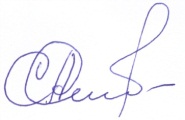 Директор    МБОУ «ШИ с. Омолон»                            Страузова С.АМуниципальное  бюджетное  общеобразовательное  учреждение  «Школа интернат основного общего образования с. Омолон Билибинского муниципального района Чукотского автономного округа»  689470 Чукотский АО, Билибинский р-н, с. Омолон, ул. Парковая , 1689470 Чукотский АО, Билибинский р-н, с. Омолон, ул. Парковая , 1 Тел./факс.8-427-3884 тел. 3-69,  2-81 E – mail:  School_Omolon@mail.ruУчредителем является Муниципальное образование Билибинский муниципальный район. Собственником имущества учреждения является Учредитель.Функции и полномочия Учредителя Учреждения осуществляет Администрация муниципального образования Билибинский муниципальный район, а также Управление социальной политики Администрации муниципального образования Билибинский муниципальный район в пределах переданных полномочий. Функции  полномочия собственника имущества Учреждения от имени Учредителя осуществляет Управление финансов, экономики и имущественных отношений Администрации муниципального образования Билибинский муниципальный район. Юридический адрес: 689450, ЧАО, г. Билибино, ул. Курчатова,  6 тел. 2-35-05, т/ф 2-35-36Отдел образования: 2-35-37, отдел культуры: 2-35-45Свидетельство об аккредитации выдано «18» марта 2015 года Департаментом образования, культуры и молодежной политики Чукотского автономного округа Серия 87 АО № 0000064, срок действия свидетельства с 18 марта 2015 года до «18» марта 2027 годаЛицензия на право ведения образовательной деятельности  установленной формы и выданной «29» июля 2014 года, серия 87 ЛО1 № 000251 регистрационный номер 38 выдана Департаментом образования, культуры и молодежной политики Чукотского АО Устав утвержден Постановлением Администрации муниципального образования Билибинский  муниципальный район Чукотского АО№838 от 10.10.2016 годаФамилияТема  курсовСтраузова С.А. Привалова О.Б.дистанционные курсы ГАУ ДПО ЧИРО и ПК  г. Анадырь по теме: «Информационно - образовательная среда как ресурс развития метапредметных компетенций» Макарова Т.А.дистанционные курсы «Менеджмент в образовании», Санкт Петербургский университет «Бизнес - треугольник»Замков А.А. дистанционные курсы ГАУ ДПО «ЧИРО и ПК», г. Анадырь «Сопровождение разработки и представление проектов и исследований в соответствии с требованиями ФГОС» Лаврищук Е.М. «Психолого-педагогические технологии в условиях реализации ФГОС по предметам (история и обществознание)» Частное образовательное учреждение высшего образования «Южный университет (ИУБиП)» г.Ростов-на-Дону. Егошина Т.И.«Учитель русского языка. Преподавание предмета «Русский язык»  в условиях реализации ФГОС»;   «Преподавание литературы в условиях реализации ФГОС». АНО  ВПО «Европейский  университет  «Бизнес Треугольник» г. Санкт-Петербург.№ п/пФ.И.О. участника экзаменаРусский языкМатемати-ка Общество - знание География Информатика 1.Алхастов Чингисхан Вахаевич  33432.Андросов Юрий Максимович55453.Бекух Рустам Русланович  34454.Гырголькав Карина Никитична  33335.Дьячкова Ирина Вячеславовна43436.Лаврищук Аида Михайловна 43337.Прокудина Анастасия Андреевна43448.Саяпина Александра Владимировна43339Слепцов Олег Дмитриевич444410Старенко Кирилл Вадимович444411Ягловский Константин Сергеевич4453Средний балл3,73,543,83,41 классПетрова С.Г.2 классВыходцева Е.М.4 классАндросова М.Н.«Русский язык с Пушкиным»«Интолимп. Зимняя сессия» 24 участника«Русский язык с Пушкиным» «Интолимп. Зимняя сессия»«Интолимп. Весенняя сессия»19 участников«Интолимп. Зимняя сессия»«Интолимп. Весенняя сессия»Всероссийский творческий конкурс «Синяя птица» 7 участников«Интолимп. Весенняя сессия»Международный творческий конкурс «Синяя птица»7 участниковВсероссийский конкурс «Символы Нового года»4 участника№ФИО учителяМесто прохождения курсовой подготовкиТема курсовой подготовкиКоличество часов1.Андросова М.Н.г. Москва, апрель, 2018Обучение смысловому чтению на уроках разных предметов: методика и технология (как реализовать требования  ФГОС)722.Выходцева Е.М.Ханты-Мансийск, февраль, 2018Контрактная система в сфере закупок товаров, работ и услуг174г. Москва, апрель, 2018Обучение смысловому чтению на уроках разных предметов: методика и технология (как реализовать требования  ФГОС)723.Лихолат У.И.г. Анадырь, май, 2018Компенсирующее и коррекционно-развивающее образование в условиях реализации ФГОС724.Петрова С.Г.Санкт-Петербургфевраль, 2018Вопросы управления ДОУ в условиях ФГОС ДО72Петрова С.Г.г. Москва, апрель, 2018Обучение смысловому чтению на уроках разных предметов: методика и технология (как реализовать требования  ФГОС)72№педагогиКол-во посещённых уроков1Андросова Марина Николаевна42Выходцева Елена Михайловна63Лихолат Ульяна Ивановна44Петрова Светлана Гавриловна  45Балуева Екатерина Александровна5педагогиТема урокаАндросова Марина НиколаевнаОткрытый урок обучения грамоте  в 1 классе «Гласные и согласные звуки»; ноябрь 2017гВыходцева Елена МихайловнаОткрытый урок по русскому языку во 3 классе «Имя существительное»; ноябрь 2017гОбщее родительское собрание ко Дню матери  «Если мамой буду я»; ноябрь 2017гЛихолат Ульяна ИвановнаОткрытое занятие по внеурочной деятельности в 4 классе «Быт и традиции народов Севера»Петрова Светлана ГавриловнаОткрытый урок математики во 2 классе «Сложение и вычитание многозначных чисел»; ноябрь 2017г№мероприятиеответственныймесяцДень Знаний Андросова М.Н.сентябрьКлассный час «Памяти Беслана»Петрова СГ.сентябрьЭнергоквест «Вместеярче»Выходцева Е.М.ноябрьОбщий классный час «Что такое толерантность?»Прокудина Ю.В. ноябрьНовогодний карнавалВыходцева Е.М.декабрьСмотр песни и строя, посвящённый Дню защитника ОтечестваПетрова С.Г. Е.М.февральмартИгровая программа «А ну-ка, девочки!» (1-2 класс)Балуева Е.А.февральмарт1 июня - день защиты детейВыходцева Е.М.июнь№Наименование имущества Количество 1Ноутбуки 32Принтеры черно-белые53Принтер струйный  Epson – цветной 14Принтер-сканер 35Проектор мультимедийный 116Фотокамера цифровая Lumiks17Фотокамера цифровая Nikon18Доска электронная сенсорная 49Компьютер ученика в сборе1210Персональный компьютер 14№Кабинет установки АРМ Количество Кабинет директора 1Кабинет заместителей5Библиотека1Кабинет информатики13Лаборантская1Кабинет истории и географии 11Кабинет иностранного языка 1Кабинет ОБЖ1Кабинет русского языка 1Кабинет химии и биологии 1Кабинет начальных классов4Документовед11Учебная деятельность 1.Выпускники  успешно справляются с ГИА по обязательным предметам и предметам по выбору. 2.Все учащиеся получают аттестаты об основном общем образовании 3.Все учащиеся осваивают образовательный стандарт Устойчиво высокие показатели в течение 3-х лет демонстрируют в ходе мониторингов учащиеся 4 класса.4.Регулярно учащиеся принимают в участие во Всероссийской предметной олимпиаде Увеличилось количество учащихся, занимающихся в кружках и секциях, внеурочной деятельностью  2Воспитательная деятельность 1.Воспитательная работа организована на высоком уровне2.Повышается результативность участия в школьных, муниципальных и региональных мероприятиях. 3.Отмечается высокий уровень подготовки и проведения общешкольных мероприятий4.Ученики школы не являются участниками ДТП5.Возросла родительская активность.6.Имеется положительная динамика по результатам мониторинга физического развития.  3Методическая работа 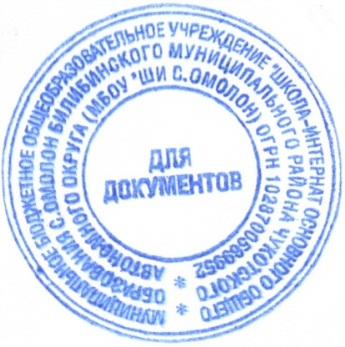 1.В школе работают педагоги, имеющие необходимую квалификацию для осуществления образовательной деятельность 3.В течение трех последних лет педагоги являются призерами и победителями профессионального конкурса педагогического мастерства4.Возросла творческая активность учителей. 